Martfű Város Polgármesterétől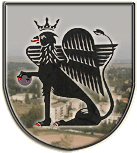 5435 Martfű, Szent István tér 1. Tel: 56/450-222; Fax: 56/450-853E-mail: titkarsag@ph.martfu.huELŐTERJESZTÉSa Martfű Városi Művelődési Központ és Könyvtár alapító okiratának módosításáraMartfű Város Önkormányzata Képviselő-testületének 2014. február 5-i üléséreElőkészítette:  Szász Éva jegyzőVéleményező: Pénzügyi, Ügyrendi és Városfejlesztési Bizottság		Oktatási, Művelődési, Sport, Civil és Egyházi Kapcsolatok BizottságaDöntéshozatal: egyszerű többségTárgyalási mód: nyilvános ülésTisztelt Képviselő-testület!Az államháztartásról szóló törvény végrehajtásáról szóló 368/2011.(XII.31.) korm. rendelet alapján 2014. január 1. napjától a költségvetési intézmények alaptevékenységeinek szakfeladat szerinti besorolása megszűnt, azokat kormányzati funkciók szerint kell besorolni.Megszűnt továbbá  ezen szervek gazdálkodási besorolása is.A kormányrendelet szerint a bejegyzett szakfeladatokat a Magyar Államkincstár hivatali eljárás keretében sorolta át kormányzati funkciókba, illetve törölte a gazdálkodási besorolást, így alapító okirat módosítására sincs szükség.Az alapító okiratokat csak abban az esetben kell módosítani, ha a meglévő kormányzati funkciót törölni kell, vagy új kormányzati funkció bejegyzése szükséges.A Martfű Városi Művelődési Központ és Könyvtár alapító okiratát felülvizsgálva megállapítottuk, hogy abban a nemzeti ünnepekhez kapcsolódó, valamint az önkormányzati rendezvények kormányzati funkcióit szerepeltetni kell. Ennek megfelelően kérem a Tisztelt Képviselő-testületet, hogy az alapító okirat módosítását, és az egységes szerkezetű alapító okiratot  az előterjesztés melléklete szerint szíveskedjen elfogadni.Határozati javaslat:Martfű Város Önkormányzata Képviselő-testületének……./2014.(….) Ö. határozataA Martfű Városi Művelődési Központ és Könyvtár alapító okiratának módosításárólMartfű Város Önkormányzatának Képviselő-testülete megtárgyalta a Martfű Városi Művelődési Központ és Könyvtár alapító okiratának módosításáról szóló előterjesztést, és az alapító okirat módosítását, valamint az egységes szerkezetű alapító okiratot a határozat melléklete szerint jóváhagyólag elfogadja.Az alapító okiratban foglalt változást a törzskönyvi nyilvántartásban át kell vezetni.Felelős: Szász Éva jegyzőHatáridő: a testületi döntést követő 15. napErről értesülnek:1. JNSZ Megyei Kormányhivatal2. Valamennyi képviselő helybenMartfű, 2014. január 29.								Dr Kiss Edit								 polgármesterLátta: Szász Éva            jegyző		